Guía de aprendizaje N°3Lengua y Literatura2° medio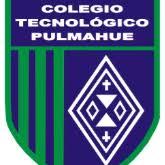 Estimado apoderado y estudiante:Envío a ustedes objetivos y contenidos que se trabajarán durante esta suspensión de clases, semana del 30 de marzo, así como también las orientaciones para ejecutar las actividades en Lengua y Literatura en 2° medio:Unidad 1: Sobre la ausencia: exilio, migración e identidadA continuación te invitamos a leer el siguiente texto, que encontrarás de forma completa en las páginas 156 a la 158 del texto del estudiante.Luego, responde las preguntas de la página 159 del texto del estudiante.Actividad de investigaciónObjetivo:I. Reflexionar sobre problemáticas de Chile y Latinoamérica para producir un texto literario.Instrucciones:- Lee atentamente los textos.- Reflexiona sobre las temática propuesta.- Copia en tu cuaderno la materia, las preguntas y respuestas de esta guía.- La fecha de entrega de esta y de las guías anteriores es el 1 de abril a través del correo del profesor.- Si tienes alguna duda, comunícate con el docente, entre las 8 de la mañana a las 6 de la tarde, en el siguiente correo: cristianmezavega@gmail.com No pasó nadaAntonio SkármetaEl 11 de septiembre hubo un golpe militar en Chile, y asesinaron al presidente Allende, y murió mucha gente, y los aviones le tiraron bombas al palacio presidencial, y en la casa tenemos una foto grande en colores donde está el palacio lleno de llamas. El 13 de septiembre era mi cumpleaños y mi papi me regaló una guitarra. Yo entonces quería ser cantante. Me gustaban los programas musicales de la televisión y me había dejado el pelo largo y con los amigos del barrio cantábamos en la esquina y queríamos formar un conjunto para tocar en las fiestas de los liceos. Pero nunca pude tocar la guitarra, porque el día de mi cumpleaños nos cambiamos a la casa de mi tía que estaba enferma y a mi papá supimos que lo andaban buscando para llevárselo preso. Mi papá le escribió después a mi tía y le dijo que vendiera no más la guitarra, porque a mi tía la echaron de su trabajo en el hospital. Allá en Chile despidieron a mucha gente de sus trabajos y las cosas ahora están muy caras. A mí ya no me importa que hayan vendido la guitarra y que nunca pude tocarla, porque ya no quiero ser más cantante. Ahora quiero ser escritor. En el colegio el profesor me dice que tengo pasta, pese a que no puedo escribir bien el alemán. Claro que yo pienso que eso tiene remedio, porque cuando llegamos con mi papi, mi mamá y mi hermano chico, ninguno sabía hablar el alemán. No es que ahora yo me crea Goethe1, pero de defenderme, me defiendo. Además tengo una amiga alemana. Con la Edith nos vemos todos los días desde hace tres meses. Estamos en el mismo colegio, y después de clases yo voy a visitarla, y lo que más me gusta es cuando nos quedamos solos en la casa, en que nos ponemos colorados de tanto abrazarnos y besarnos. Yo los sábados voy a ver jugar al Hertha al Olympiastadion y no estoy muy conforme con la campaña del equipo. Mi jugador predilecto era Kosteddes.1. ¿Quién narra la historia? Caracteriza, de forma física, psicológica y social, al narrador a partir de los datos e indicios que entrega el relato. 2. ¿Por qué motivo se querían llevar preso al papá del narrador? Menciona los datos e indicios que te permiten llegar a la respuesta. 3. ¿Cómo definirías el estado de ánimo de la familia una vez que se encuentra en Alemania? Rastrea y subraya los indicios que te permiten responder. 4. ¿Qué relación tiene el narrador con los hechos de la historia que cuenta? Escribe tu explicación.5. ¿Por qué motivos Antonio Skármeta se habrá interesado en el tema del exilio? Piensa y argumenta con ejemplos.Si tuvieras que narrar una historia de Chile o Latinoamérica, ¿qué hecho o acontecimiento contarías?, ¿por qué?- Crea tu texto literario (cuento, cómic, obra dramática, entre otros) o no literario (noticia, reportaje, entre otros) en una plana y justifica la elección de esta narración.